Тональность и гамма фа мажор.Конспект дистанционного урокаЗадание 1. Повторяй правила гамма, тоника, устойчивые и неустойчивые ступени, разрешение, опевание, тетрахорд  вместе с учителем по видеоуроку.Гамма это движение звуков по порядку от Тоники до Тоники.Тоника это I ступень (обозначается буквой T) (№1).Любая гамма состоит из 7-ми ступеней, которые обозначаются римскими цифрами.I, III, V ступени это устойчивые ступени (они НЕ закрашиваются) (№2).II, IV, VI, VII ступени это неустойчивые ступени (они закрашиваются) (№3).Разрешение это стремление неустойчивых ступеней в устойчивые. Разрешение обозначается стрелочками (№1).Опевание  это окружение устойчивых ступеней неустойчивыми ступенями Опевание как и разрешение обозначается стрелочками (№4).Тетрахорд это звукоряд, состоящий из 4 звуков по порядку. Слово «тетра» значит «четыре».№1. Гамма Фа мажор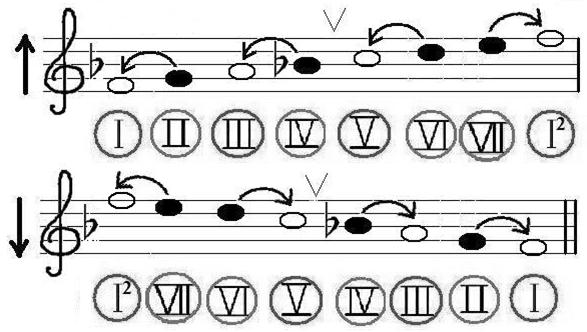 
                  №2. Устойчивые ступени           №3. Неустойчивые ступени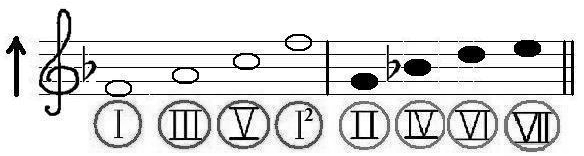 

№4. Опевание устойчивых ступеней№5. Как петь гамму Фа мажор.Гамму Фа мажор нужно петь по ТЕТРАХОРДАМ.
Тетрахорд это звукоряд, состоящий из 4 звуков по порядку.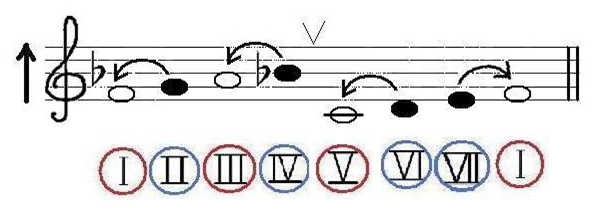 ДОМАШНЕЕ ЗАДАНИЕ.Напиши тему урока «Гамма Фа мажор».Задание 1. Выучи и перепиши правила гамма, тоника, устойчивые и неустойчивые ступени, разрешение, опевание, тетрахорд в нотную тетрадь (правила в рамочке).Задание 2. Перепиши НОТАМИ: 
№1Гамму фа мажор, 
№2. Устойчивые ступени, 
№3. Неустойчивые ступени, 
№4. Опевание устойчивых ступеней, 
№5. Как петь гамму Фа мажор в нотную тетрадь, раскрась.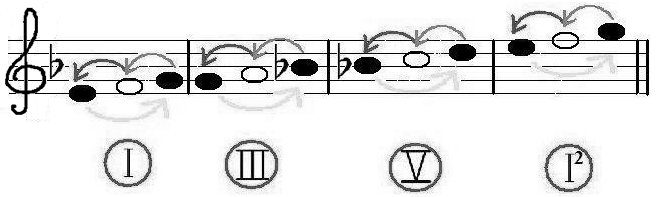 